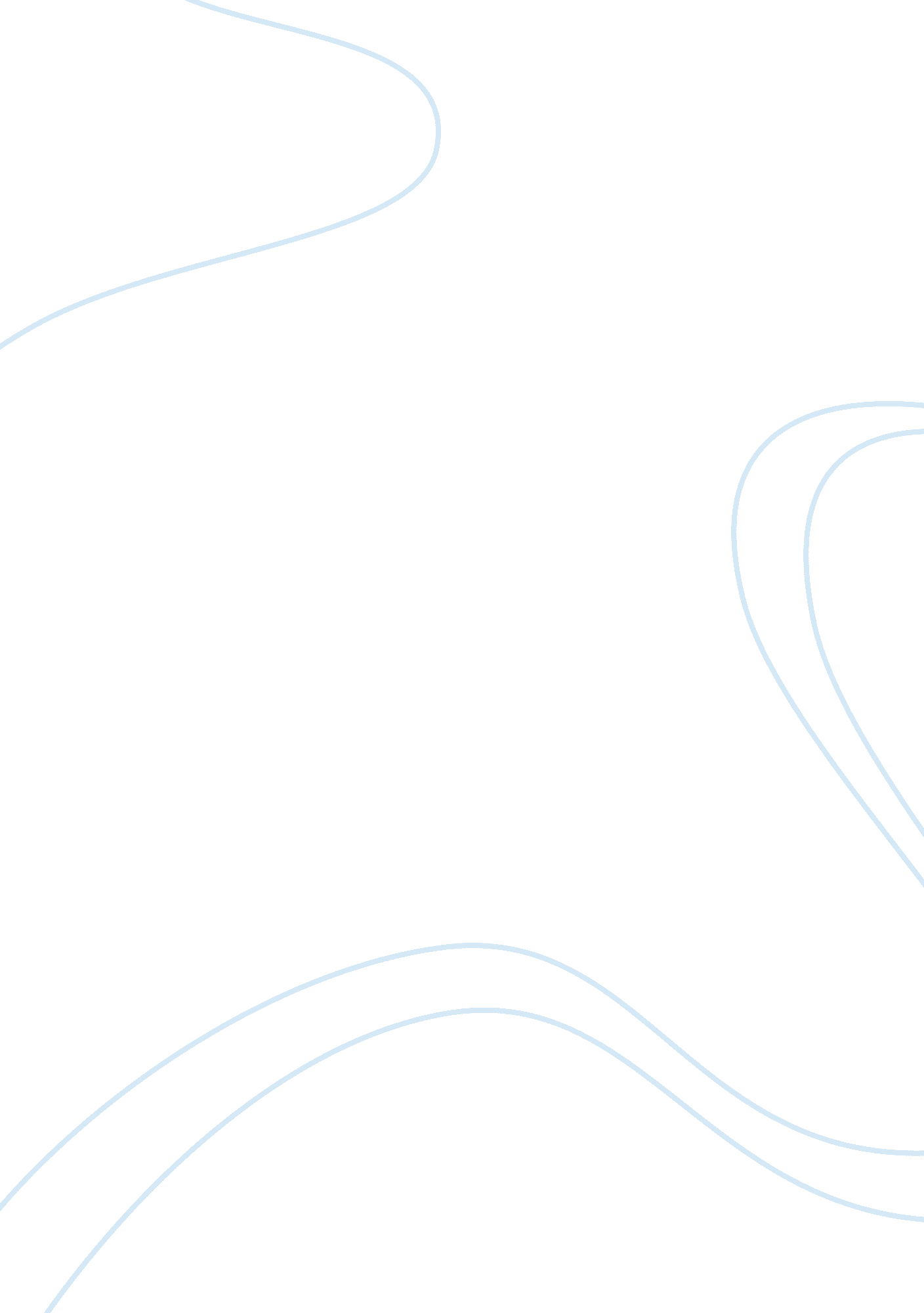 Professional vs trainingLinguistics, English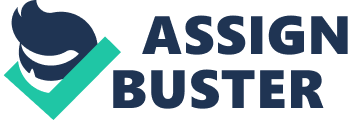 Essay Topic and Internet Search a) What keywords did you enter? Key words that I entered in the Google searchinclude, 
Professional vs. training 
Employee Training 
Developing employees 
Training employees 
Benefits of training employees 
Professionalism and training 
b) Which keywords seemed to yield the best results? 
Key words that seemed to give concrete, valid, useful and up to date information included, 
Professionalism and training 
Professional vs. training 
Developing employees 
c) Which types of sources were you able to find (websites, articles, blogs, etc? 
Through the listed keywords above, I could access, 
Websites 
Books 
Chapters, for instance “ Chapter 15 - Training and professional development” authored by Abdul Halim and Md. Mozahar Ali. 
Blogs, for instance, “ Learning vs. Training: The Power of Real Professional Development”. Retrieved from http://tomakeaprairie. wordpress. com/2013/10/30/learning-vs-training-the-power-of-real-professional-development/ 
Articles 
d) Identify one source that seems the most useful and cite it using APA formatting. Describe what is most interesting and or useful about the source. 
During my search, the source that I found most useful and could contribute in the topic I am focusing on was that of Emily Dickinson’s “ Learning vs. Training: The Power of Real Professional Development”, a blog article referenced below. 
Dickinson, E. (2013). Learning vs. Training: The Power of Real Professional Development | To Make a Prairie [Web log post]. Retrieved from http://tomakeaprairie. wordpress. com/2013/10/30/learning-vs-training-the-power-of-real-professional-development/ 
What is most interesting with the site I used is how the author Emily Dickinson used pictures and stories to enhance the readers understanding of the topic.. 
Essay 
Many people go through several challenges in their professions and most likely in the times of gaining experience. This occurs mostly when an individual gets some job in a firm with less or different machineries from the ones he or she has learned leading to poor orientation. Poor training and monitoring of the work force during the orientation period is unprofessional. Companies should implement policies and procedures that expose all their employees to enough experience because much of the learned information or knowledge is lost if not put into practice. In the process of gaining experience, the interns should have mentors who are very knowledgeable in the same field to take them through the required procedures besides monitoring them. 
In gaining experience, interns go through a few practices whereby they gain the required knowledge in their professions. However, not all interns get the required or enough exposure in their fields of study. This is because the involved instructors or tutors may not be willing to take them through the process of gaining experience as required. Mostly, many interns get exposure to less than what they learned or to other things or machines besides their career. As a result, most of them feel demoralized besides this affects their learning process through losing interest in their profession and as well making them change their minds of furthering their studies in the same field. 
References 
Professionalism in the work place. (2014). Retrieved 19 April 2014, from http://www. octech. edu/sites/www/Uploads/files/TRIO/Professionalism%20in%20the%20Workplace. pdf 
Professionalism In The Workplace. (2013). 2013 Professionalism In The Workplace. Retrieved 19 April 2014, from http://www. ycp. edu/media/york-website/cpe/York-College-Professionalism-in-the-Workplace-Study-2013. pdf 